Kraków, dnia 08 marca 2023 r.Do wszystkich WykonawcówDotyczy: postępowania o udzielenie zamówienia z dziedziny nauki prowadzonego w trybie procedury ogłoszenia zaproszenia do składania ofert w oparciu o art. 11 ust. 5 pkt 1 ustawy z dnia 19 września 2019 r. – Prawo zamówień publicznych (t. j. Dz. U. 2022 poz. 1710 ze zm.) oraz ustawy z dnia 23 kwietnia 1964 r. – Kodeks cywilny (t. j. Dz. U. 2022 poz. 1360 ze zm.), którego przedmiotem jest dostawa myszy laboratoryjnych dla Instytutu Zoologii i Badań Biomedycznych Uniwersytetu Jagiellońskiego..INFORMACJA O UDZIELENU ZAMÓWIENIASzanowni Państwo,W związku z zakończeniem postępowania prowadzonego na opisany wyżej zakres przedmiotowy uprzejmie informujemy, iż Zamawiający w dniu 30.03.2023 roku zawarł umowę z ANIMALAB Sp. z o.o., ul. Dąbrowskiego 343, 60-419 Poznań, cena (dla porównania ofert) 4 548,09 zł brutto.Z poważaniem,Piotr MolczykUNIWERSYTET JAGIELLOŃSKIDZIAŁ ZAMÓWIEŃ PUBLICZNYCHul. Straszewskiego 25/3 i 4, 31-113 Krakówtel. +48 12 663-39-03e-mail: bzp@uj.edu.pl ; www.uj.edu.pl        www.przetargi.uj.edu.pl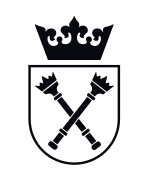 